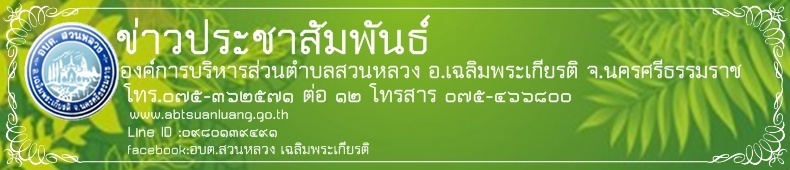 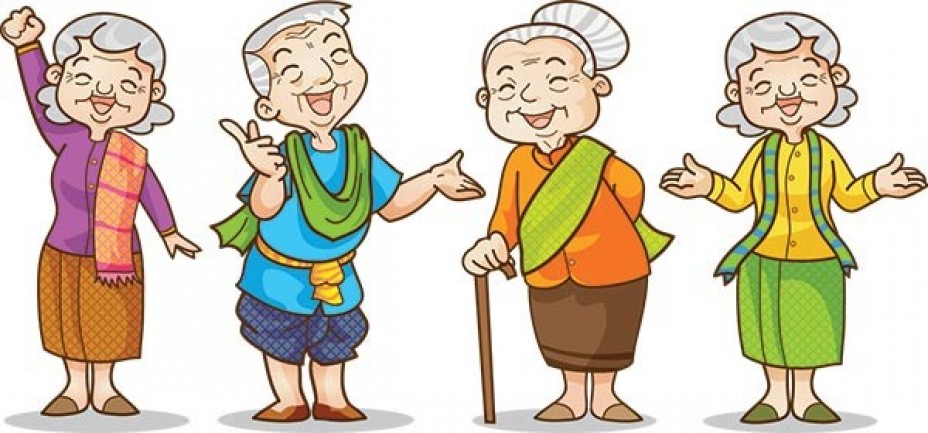 ประชาสัมพันธ์ยกเว้นการยืนยันสิทธ์การมีชีวิตอยู่ผู้สูงอายุ /  ผู้พิการ ประจำปีงบประมาณ 2565เนื่องจากสถานการณ์การแพร่ระบาดโควิด 19 เพื่อปฏิบัติตามมาตรการอย่างเคร่งครัด ลดการรวมกลุ่มคนจำนวนมาก  งานพัฒนาพัฒนาชุมชน อบต.สวนหลวง จึงขอแจ้งยกเว้นการยืนยันสิทธ์การมีชีวิตอยู่ผู้สูงอายุ /  ผู้พิการ ประจำปีงบประมาณ 2565  โดยปีงบประมาณ 2565  ผู้สูงอายุ /  ผู้พิการในพื้นที่ตำบลสวนหลวง ไม่ต้องมาดำเนินการยืนยันสิทธ์ ที่ อบต.สวนหลวง  ทั้งนี้ งานพัฒนาชุมชน จะดำเนินการตรวจสอบการมีชีวิตกับทางทะเบียนราษฎร์ของอำเภอเอง  กรณีผู้สูงอายุ หรือ ผู้พิการที่ได้ย้ายภูมิลำเนาออกจากพื้นที่ตำบลสวนหลวง หรือ ย้ายเข้ามาในพื้นที่ตำบลสวนหลวง และยังไม่แจ้งให้ทาง อบต.สวนหลวงทราบ ขอให้มาติดต่อภายในวันที่ 30 กันยายน 2564  กรณีผู้พิการขอให้ท่านสำรวจวันหมดอายุของบัตรผู้พิการ  ถ้าบัตรหมดอายุ ท่านต้องไปดำเนินการต่ออายุบัตรได้ที่สำนักงานพัฒนาสังคมความมั่นคงของมนุษย์ ศาลากลางจังหวัดนครศรีธรรมราช และนำบัตรใหม่มาติดต่อกับเจ้าหน้าที่ อบต.สวนหลวง ต่อสอบถามรายละเอียดเพิ่มเติมได้ที่งานพัฒนาพัฒนาชุมชน อบต.สวนหลวง โทร. 075-362177 ต่อ 14 ในวันเวลาราชการ                                               พิชัย ชูกลิ่น ศูนย์ข่าวประชาสัมพันธ์ อบต.สวนหลวง // รายงาน                                                                                          8  กันยายน 2564